                Propozice Klubová výstava                                    ČESKOMORAVSKÁ KYNOLOGICKÁ UNIE                       R E T R I E V E R    K L U B   C Zpořádá v úterý odpoledne od 13.305.Klubovou  oblastní výstavu retrieverů v Kelči  na Severní MoravěV CHOVATELSKÉM AREÁLU V  Kelčise zadávánímtitulu CC(čekatelství na klubového šampiona),VT,VTM,VTV,OVBaby BIS, Puppy BIS, Junior BIS, Veteran BIS, Nejlepší pes(OV)Nejlepší fena(OV)Vítěz Kelče 2019,Pracovní BIS,Nejlepší pár I-II-III.,Nejlepší plemeník I.,Nejlepší chov.skupina I-II-III.,Dítě a pes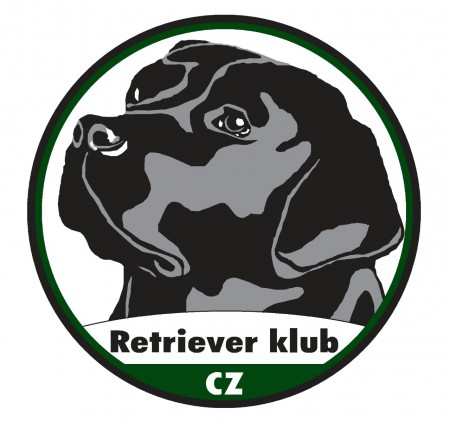                                        I. uzávěrka:  20.02. 2019    II. uzávěrka: 20.03.2019                                   III. uzávěrka  20.04.2019(pouze on-line přes dogoffice)Přihlášky přes http://www.dogoffice.cz/nebopoštou na adresu:Soňa Sehnalíková, 756 43 Kelč 83Info:  http://klubovka-morava-cz.webnode.cz/PROGRAM:        Klubová oblastní výstava Kelč 12.30  -  13.15          přejímka psů na výstavišti 13.15                        slavnostní zahájení 13.30 –CCA 18.00    posuzování v kruzích Cca 18.30                 soutěže, po soutěžích ukončení výstavyPosuzuje se podle platného výstavního řádu a standardů FCI, jakož i podle pokynů vydaných  vedením výstavy. Rozhodčí:  Eva Nielsen(SWE) ,v případě velkého počtu G.Robak(PL)Výstavní výbor si vyhrazuje právo změny rozhodčích v případě nepředvídaných okolností, uvedené časy soutěží po posuzování v kruzích jsou orientační, třídy budou následovat  jak jsou zde uvedené.TŘÍDY : třída štěňat (baby)	              4 – 6 měsícůtřída dorostu (puppy)		6 – 9 měsícůtřída mladých			9 – 18 měsíců  mezitřída		             15 – 24 měsíců třída otevřená			od 15 měsíců    třída pracovní			od 15 měsíců     + certifikáttřída vítězů 			od 15 měsíců     + doklad o přísl. titulutřída veteránů			od 8 let třída čestná			od 15 měsíců  + doklad o příslušném tituluVe všech třídách se stanoví pořadí prvních 4 psů nebo fen oceněných známkou výborná nebo velmi dobrá, resp. velmi nadějná nebo nadějná.Pro zařazení do třídy je rozhodující věk psa v den konání výstavy. Ostatní podmínky musí být splněny ke dni podání přihlášky.Pro zařazení psa do třídy pracovní je nutné přiložit k přihlášce certifikát o vykonané zkoušce (vydává ČMKJ ) a pro zařazení do třídy vítězů doklad o přiznaném titulu. Nebude-li přihláška doložena těmito doklady, je pořadatel povinen zařadit psa do věkově příslušné třídy (mladých, mezitřídy, otevřené). Dále je k přihlášce nutno přiložit oboustrannou fotokopii průkazu pův. psa.Je možné si nechat změřit a a zpočítat zuby na chovnost u psů starších  1 roku!!!Bude možné po zkončení posuzování pro přihlášené psy na výstavu.Klasifikace:a) třída baby a dorostu velmi nadějný	 nadějný	                                                                                              b) třída mladých, mezitřída, otevřená, pracovní, vítězů a veteránů     výborný  velmi dobrý     dobrý    dostatečný      diskvalifikace	neposouzenOCENĚNÍ v kruzích:Udělované ocenění a tituly: Vítěz třídy,CC(čekatel klubového championa),Oblastní vítěz. O udělení rozhodují rozhodčí, nejsou  nárokové a mohou být uděleny v jednotlivých třídách  nejlepším jedincům bez ohledu na počet předvedených psů.BOB BABY                                             -VN 1 pes a VN 1 fenka jednoho plemene (BOB puppy postupuje o BIS pupy)BOB PUPPY                                           -VN 1 pes a VN 1 fenka jednoho plemene (BOB baby postupuje o BIS baby)CC				zadává se psům a fenám v mezitřídě, třídě otevřené, 				pracovní a vítězů, oceněných známkou V 1(udělení titulů není nárokové)Nejlepší mladý plemene		 titul získává nejlepší mezi  mladým psem  a fenou každého				plemene se zadaným V1,VTMNejlepší veterán		                o tento titul soutěží pesi a feny všech plemen,				kteří získali ve třídě veteránů V1,VTVNejlepší pes/fena Kelče 2019(OV)	nastupují všichni psi a feny ze tříd dospělých dle plemen, kteří	obdrželi CC (mezitřída,otevřená,pracovní,vítězů)Soutěže klubové výstavy:Závěrečné soutěže výstavy(v tomto pořadí):Dítě a pes   - hodnotí se předvádění psa a kontakt dítěte . Soutěžit se může i se psem, který nebyl na výstavě posouzen. Nejlepší chovatelská skupina        3-5 jedinců (min. od dvou různých otců nebo matek) viz níže  BABY BIS               - nastupují štěňata všech plemen psi i feny, kteří byli   ve  třídě štěnat BOB BABYNejlepší pár       - pes a fena jednoho plemene, kteří byli na výstavě posouzeni a jsou v majetku 1.maj.PUPPY BIS     - nastupují štěňata všech plemen psi i feny, kteří byli     ve třídě dorostu oceněni BOB  PUPPYJUNIOR BIS          - nastupují nejlepší mladí dle jednotlivých plemenVÍTEZ třídy čestné  BIS            - nastupují psi i feny ze tříd čestných, kteří byli   oceněni známkou V1VETERAN BIS I a II                   -  nejlepší veteráni dle plemenNEJLEPŠÍ PRAC.PES           -nastupují psi  a feny všech plemen s uděleným titulem  CC„NEJ „BIS“ pes			o tento titul nejlepší psi dle plemen s titulem nejl.pes Kelče 2019(OV), NEJ „BIS“ fena 			o tento titul nejlepší feny dle plemen s titulem nejl.fena Kelče 2019(OV)Nejlepší plemeník   - nastupuje plemeník  s nejméně 5-ti potomky, kteří byli na výstavě posouzeni.Hodnotí se typ a kvalita odchovu, Plemeník nemusí být na výstavě posouzen v normální konkurenci„„BIS-Oblastní k.výstavy Kelč 2019“ 	nastupuje NEJ „BIS“ pes A NEJ „BIS“ FENAVýstavní poplatky:  člen RK CZ /nečlen RK CZ                I.uz   20.02.                      II. uz 20.03.                          III. Uz,pošt.15.4, (on line)22.04.Za prvního psa včetně katalogu           500/600,-Kč                          600/750,- Kč                                    700/850,-KčZa dalšího psa bez katalogu                400/,500- Kč                         500/650,-Kč                                     600/750,-Kčtřídy štěňat a dorostu                          300/400,- Kč                          400/550,- Kč                                    500/650,-KčVeteráni,čestná                                    200/300,-Kč                           300/400,-Kč                                     400/550,-KčSoutěže                                                200/250,- Kč                           300/350,-Kč                                     400/450,-Kč
Datum odeslání přihlášky je i datumem splatnosti,přihlášky neuhrazené v dané uz.budou doúčtovány nebo stornovány se storno-poplatkem.Storno přihlášek je možné do termínu II.uzávěrky za 50% poplatku, po termínu II.uz storno již není možné.Přeřazování do jiné třídy do termínu III.uzávěrky za poplatek 50 kč(pes).Výměna za jiného psa v placené uzávěrce 50 kč, v další doplatek rozdílu platné uzávěrky.Přihlášení na místě do soutěží je možné do 12 hod(pár ,skupina) 450 kčVýstavní poplatky, které budou zaplaceny po 22.04.2019 nebo budou uhrazeny na místě v den výstavy budou činit 800,-Kč za každého psa(bez rozdílu třídy)*Výstavní poplatek za dalšího psa je umožněn pouze u psů v držení stejného majitele, který je zapsán v průkazu původu, v opačném případě bude považován za prvního psa a nedoplatek bude vybírán před začátkem posuzování ve výstavní kanceláři. Jedince přihlášeného do třídy štěňat, dorostu, veteránů nebo čestné nelze považovat za prvního přihlášeného psa.Bankovní spojení:  č.účtu: 2100621823/2010   Specif. symbol: 042019Var.symbol: členské číslo!!!!! nečleni číslo telefonu v devítimístném tvaru (např. 603xxxxxx)Do zprávy příjemci napište jméno vystavovatele ev.psa!!!!Přihlášky online: budou spuštěny přes dogoffice.cznebo poštou na adresu: Soňa Sehnalíková, 756 43 Kelč 83Doklad o zaplacení přiložte k přihlášce. Bez dokladu o zaplacení nebude přihláška vystavovatelům z ČR přijatá!!!Poplatek se vrací jen v případě, že přihláška byla odmítnuta.Zahraniční musí uhradit dle uzávěrek výstavy, pokud budou platit na účet klubu je nutné provést zahraniční platbu s poplatky na vrub plátce tj poplatky OUR. V případě, že se výstava nekoná z objektivních příčin (veterinární opatření, živelná pohroma apod.), budou poplatky využity k úhradě nákladů spojených s výstavou.PROTEST:Protest proti rozhodnutí rozhodčího (ocenění, zadání pořadí, titulů) není přípustný. Protest z formálních důvodů (porušení výstavního řádu či propozic) je přípustný. Protest musí být podán písemně současně se složením jistiny 500,-Kč. Protest musí být podán v průběhu výstavy .Nebude-li protest uznán, jistina propadá ve prospěch pořadatele výstavy. Protest podaný po skončení výstavy (po ukončení posuzování ve všech kruzích) se neprojednává.Veterinární podmínky:-          psi pocházející z ČR musí být doprovázeni očkovacím průkazem (dle § 6 veterinárního zákona) nebo pasem pro malá zvířata s platným očkováním. Psi z členských zemí EU a třetích zemí musí splňovat podmínky dané nařízením Evropského Parlamentu a Rady 998/2003 ze dne 26. 5. 2003.Všeobecná ustanovení: Na výstavě se posuzuje dle platného výstavního řádu ČMKU planého od 1.1.2014. Výstavy se mohou zúčastnit psi a feny, kteří jsou zapsáni v plemenných knihách členských zemí FCI. Pro zařazení do třídy je rozhodující věk psa v den konání výstavy (tj. v den posouzení psa na výstavě), ostatní podmínky musí být splněny v den podání přihlášky. K přihlášce se přikládá oboustranná kopie průkazu původu. Importovaní psi v majetku českých občanů musí být zapsáni v české plemenné knize.Z výstavy se vylučují háravé feny, feny ve vyšším stupni březosti, kojící feny a jedinci s operativním nebo jiným veterinárním zákrokem k odstranění vady v exteriéru psa. Vystavovatel je povinen dodržet výstavní dobu a odpovídá za škodu způsobenou jeho psem. Volné pobíhání psů po výstavišti je v zájmu bezpečnosti zakázáno. Retriever klub CZ a výstavní výbor nepřijímají záruky za případné uhynutí, onemocnění nebo ztrátu psa a neručí za škody způsobené psem během výstavy. Psi, kterým nelze prohlédnout v kruhu zuby, nebudou posouzeni a majiteli nebude vrácen výstavní poplatek. Rovněž psi agresivní budou z výstavy vyloučeni bez nároku vrácení výstavních poplatků. Chybné zařazení vystavovaného jedince do kruhu nebo třídy musí vyřešit vystavovatel výhradně s výstavním výborem ve výstavní kanceláři do zahájení posuzování v kruhu. Přijetí přihlášky bude písemně potvrzeno. Výstavní výbor může odmítnout přijetí přihlášky bez udání důvodu a vrátit poplatek. Pokud vystavovatel na výstavu přihlašuje více psů, je nutno pro každého psa vyplnit samostatnou přihlášku. Vystavovatel souhlasí se zveřejněním své adresy v katalogu a se zveřejněním výstavního posudku včetně ocenění.Doklady nezbytné pro účast na výstavě:a)                   originál průkazu původub)                   platný očkovací průkazc)                   potvrzení o přijetí psa na výstavu (vstupní list obdrží každý vystavovatel asi 7 dní před konáním výstavy, přednostně mailem)Inzerce v katalogu:Cena inzerátu        - pro jednotlivce        1 strana A5 ČB…500,-Kč        ½ strany A5 ČB …250,- Kč            -  pro firmy                 1 strana A5 ČB….1.000,-Kč    ½ strany A5 ČB …500,- KčZpracované inzeráty je nutno podat nejpozději do dne III. uzávěrky na adresu uvedenou na první straně.Další informace na e-mailu: Přihlášky podávat výhradně přes dogoffice  či zasílat poštou, přihlášky zasílané e-mailem nebudeme akceptovat.Více zde: http://klubovka-morava-cz.webnode.cz/propozice/